Utenos apskrities ugdymo įstaigos 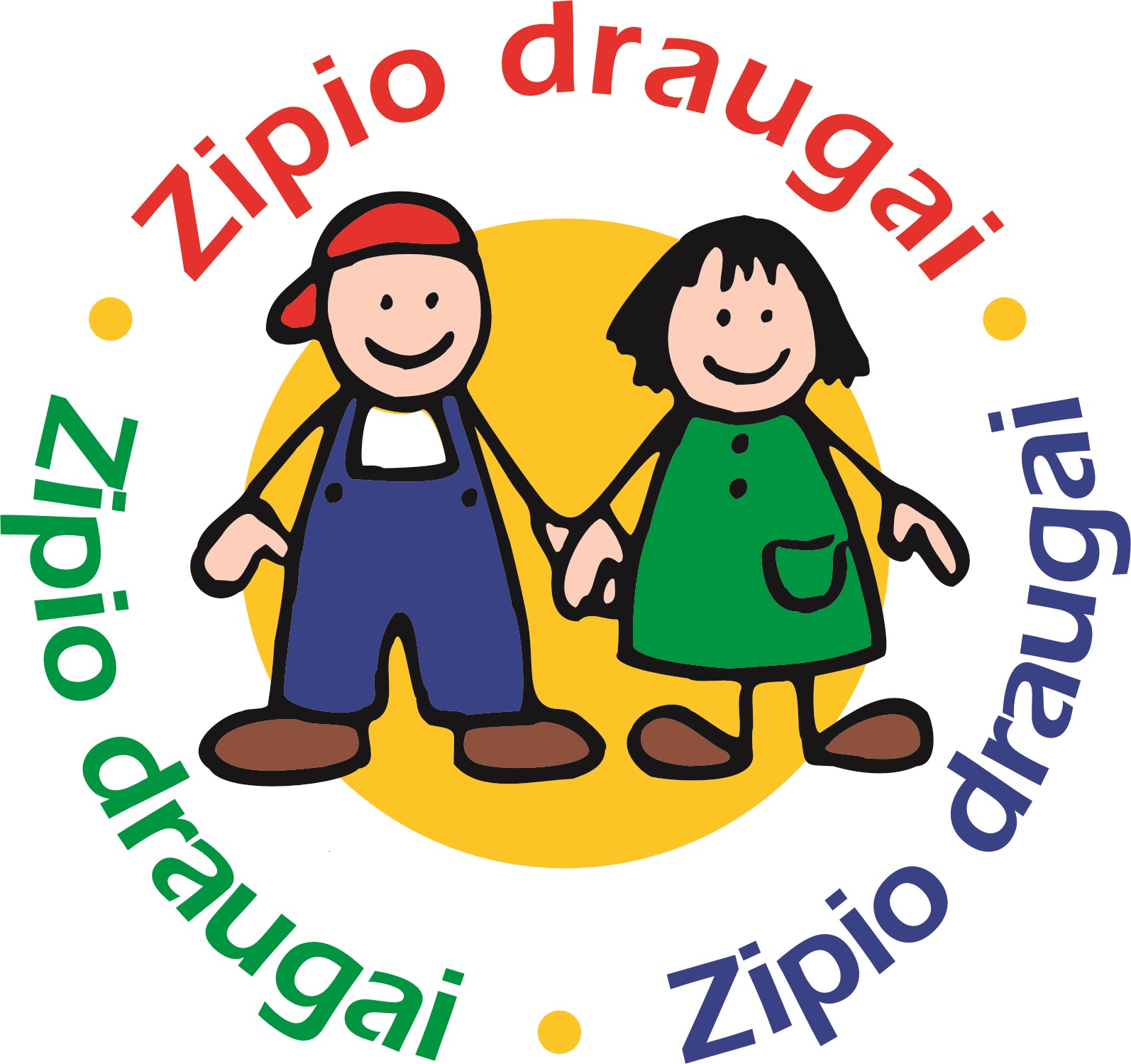 dalyvaujančios programoje „Zipio draugai“ 2019-2020 mokslo metaisUtenos lopšelis-darželis „Gandrelis“Utenos lopšelis-darželis „Saulutė“Utenos vaikų lopšelis- darželis „Pasaka“Utenos vaikų lopšelis -darželis „Voveraitė“Utenos vaikų lopšelis-darželis „Šaltinėlis“ Utenos vaikų lopšelis-darželis „Želmenėlis“Anykščių r. Viešintų pagrindinė mokykla-daugiafunkcis centrasAnykščių vaikų lopšelis-darželis „Eglutė“Molėtų „Vyturėlio“ vaikų lopšelis-darželisIgnalinos „Šaltinėlio“ mokykla,Ignalinos r. Vidiškių gimnazijaVisagino „Gerosios vilties“ progimnazijaVisagino vaikų lopšelis-darželis „Auksinis raktelis“Visagino vaikų lopšelis-darželis „Ąžuoliukas“Visagino vaikų lopšelis-darželis „Gintarėlis“Zarasų „Lakštingalos“ mokyklaZarasų „Santarvės“ pradinė mokyklaZarasų r. Antazavės Juozo Gruodžio gimnazijaZarasų r. Turmanto pagrindinė mokykla